Игры, которые помогут успокоить ребёнка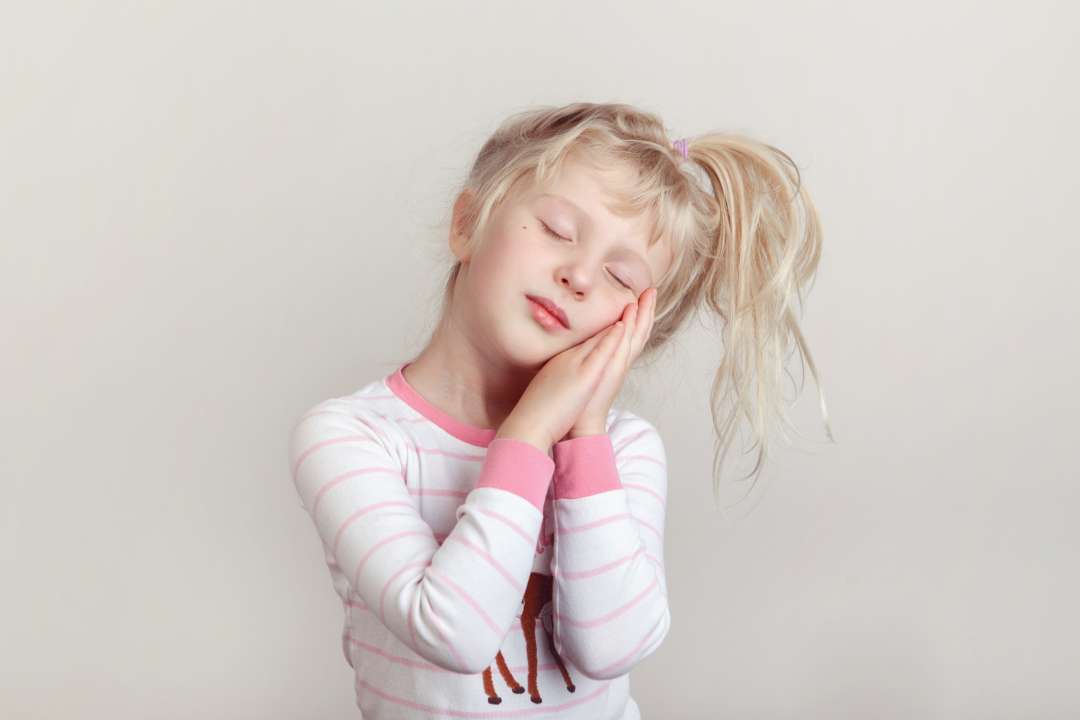 Весь день он какой-то заведённый? Расшумелся, разошёлся?  Есть  игры, которые помогут переключиться на спокойный режим. Эти игры могут пригодиться и тогда, когда нужно быстрее успокоиться, например, перед сном, и тогда, когда ребёнку надо научиться   владеть своей нервной системой в целом. Точно не стоит играть в них «в обязательном порядке», оптимальный вариант — найти те, которые понравятся и ребёнку, и Вам.«Охота»Представьте, что вы звери, которые вышли на охоту: затаились и тихонько ждёте, пока жертва подойдёт поближе. Потом вы должны резко выскочить из засады и схватить свою добычу крепкими когтистыми лапами. Более мягкий вариант игры: ловить бабочек воображаемым или реальным сачком. Тут тоже придётся незаметно передвигаться и тихо общаться.«День — ночь»«День!» — по вашей команде ребёнок может бегать, баловаться, шуметь.
«Ночь!» — надо срочно лечь или сесть, изобразив спящего человека. Когда ребёнок увлечётся игрой, говорите ночь чаще и удлиняйте эту спокойную паузу. Маленькая родительская хитрость поможет ребёнку успокоиться без скандалов и лишних переживаний.«Повторюшка»Ребёнку нужно внимательно следить за вами и повторять все в точности. Делайте простые движения руками: сжали кулак; большой палец вверх; вытянули указательный палец влево; растопырили пальцы; сложили ладошку лодочкой. Такая концентрация поможет снизить активность малыша.«Бутерброд»Ребёнок ложится на подушку или свернутое мягкое одеяло, он — кусочек хлеба на тарелке. Родители мажут хлеб маслом — гладят малыша, проговаривая ласковые слова. Сверху кладется еще одна подушка или одеяло — это как будто сыр и колбаса. И сверху опять намазываем масло — гладим, чуть сильнее надавливая. Потом родители «съедают» бутерброд, очень аккуратно и мягко нажимая на ребёнка в подушках. Такие плавные и сдавливающие прикосновения помогают детям расслабиться и успокоиться.«Секреты»Сядьте рядом с ребёнком. Для создания таинственной атмосферы накройтесь простыней, пледом или большим платком. В такой обстановке пошепчите друг другу разные секреты. Это могут быть любые фразы: признания в любви; называние своего возраста; отчёт о количестве конфет, съеденных сегодня после обеда. Такая игра может стать вашим особым ритуалом. Он не только успокоит ребёнка, но и укрепит теплые отношения между вами.⠀«Гуляем по небу»Эта необычная игра-медитация. Интереснее ее выполнять на улице. Ребёнок должен держать под глазами маленькое зеркало, развёрнутое наверх к небу, а родитель в это время ведёт его за руку. Тогда у малыша будет ощущение, что он гуляет по облакам. Это может стать отличным способом немного успокоить малыша после активных игр на улице.«Добрые слова»Обнимите малыша и скажите ему на ушко десять ласковых и добрых слов. Потом наоборот, ребёнок обнимет и скажет слова  для вас. Такая игра не только сделает вас ближе, но ещё и подкрепит у ребёнка уверенность в себе.⠀«Мороженое»Встаём прямо, руки поднимаем над головой. Спросите у ребёнка, какое он мороженое: в стаканчике или на палочке? С шоколадом или без? Пусть представит, что его достали из холодильника. Он замороженный и неподвижный. Затем постепенно мороженое в тепле начинает медленно таять: сначала «растаяли» руки, затем голова, плечи и т. д. Все тело становится мягким, податливым, растекается лужей на полу. Интересных открытий и приятного времяпрепровождения!Консультацию подготовила воспитатель Мартьянова Е. Г.